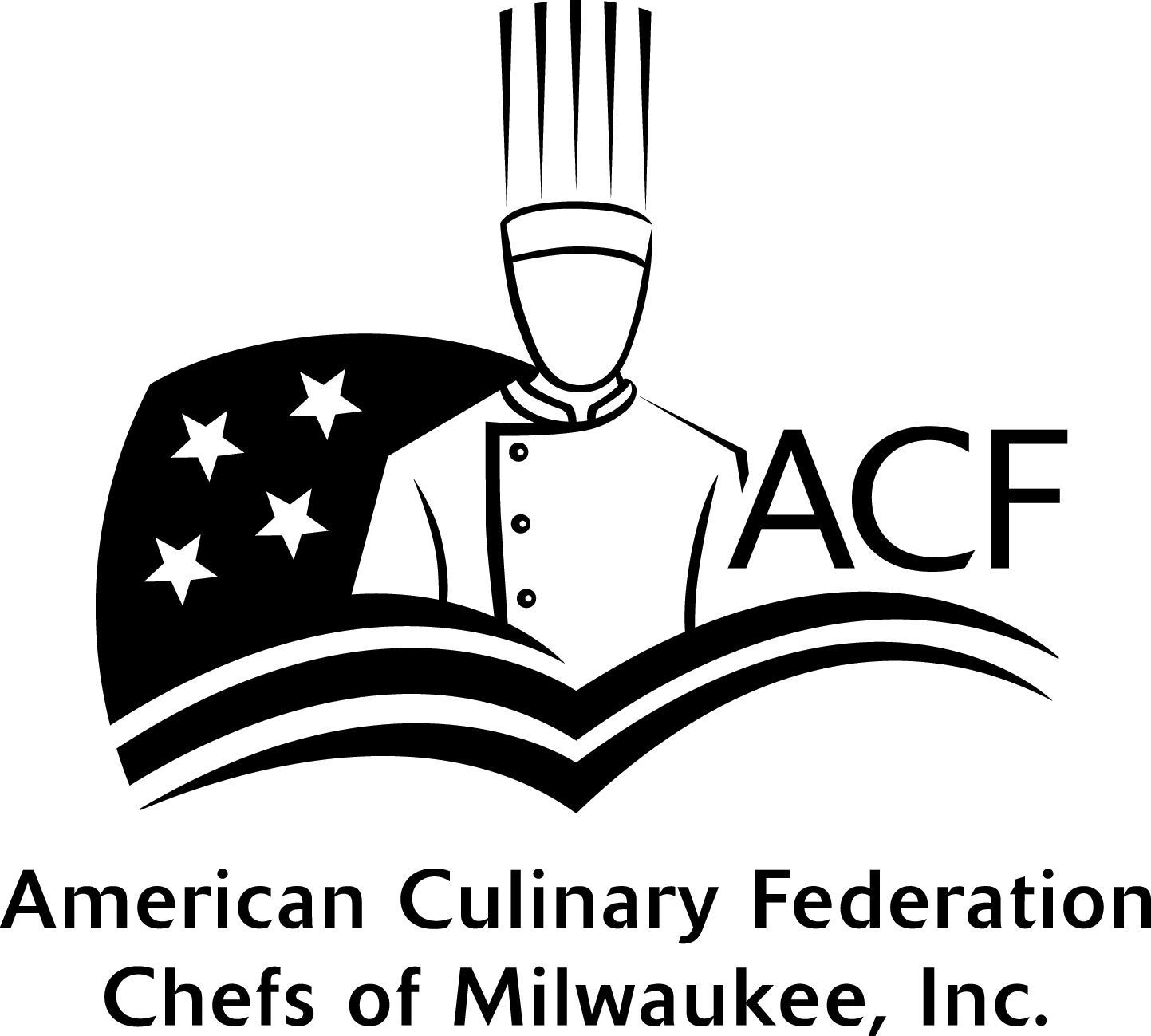 COMPETITOR ENTRY FORM   (one application per competitor) Place an X in Box of Your Desired Categories F/1‐Mystery Basket					                        Entry Fee $175.00     K- Category  Practical & Contemporary Hot Food Categories: 	            Entry Fee $150.00       K/1‐Game hen, Chicken or Duck      K/2‐ Bone-in Pork Loin or Rack  K/3- Bone-in Veal Loin or Rack         K/4‐Bone-in Lamb Loin or Rack  K/5‐Game Birds       K/6-Bone-in Game       K/7‐Whole Rabbit  K/8‐Live Lobster      K/9-Fish                          KP/HOT/WARM DESSERTB, C, D Cold Food Category:      					            Entry Fee $100.00     B‐Cookery                 C-Pastry           D‐Culinary Art (Show Pieces) Student Practical & Contemporary Hot Food Categories: 		            Entry Fee $45.00       SK/1‐Game hen, Chicken or Duck       SK/2‐ Bone-in Pork Loin or Rack ) SK/3- Bone-in Veal Loin or Rack         SK/4‐Bone-in Lamb Loin or Rack  SK/5‐Game Birds       SK/6-Bone-in Game        SK/7‐Whole Rabbit  SK/8‐Live Lobster      SK/9-Fish           TOTAL $ Entry Fee Due       ENTRY FORMS MUST INCLUDE PAYMENT TO SECURE YOUR SPOTOption #1Mail completed entry form with a check payable to ACF Chefs of Milwaukee,    ACF Chefs of Milwaukee, c/o K.Hopp, N29W6601 Lincoln Court, Cedarburg, WI 53012Option #2Email your completed entry form  to Committee member noted below Visit our website www.acfmilwaukee.com to make a secure credit card payment.   Once your entry form and payment is processed, you will receive a confirmation letter from Competition Committee, with start times and specifics regarding competition logistics, directions, and equipment.   Payments are non-refundable Your Competition CommitteeMike Christensen       Email:  MChristensen@paysbig.comHarold Riley          Email:  haroldriley@reddoorrestaurants.comStreet AddressCity, State, ZipCell Phone          Email Address    ACF Member #   & Chapter     